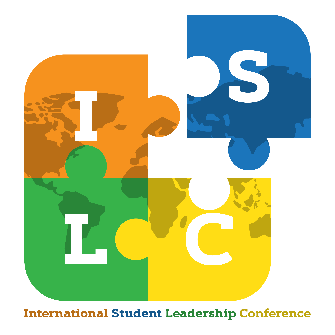 International Student Leadership Conference March 26, 2022Session ProposalPresenter name: _______________________________ 	   Country/ies of origin or expertise: _______________________Title: ___________________________	       Email: ___________________________        Phone: ___________________Name of institution: __________________________________	Name of any co-presenter(s) and institution: _____________________________________________________________Session title (limit 20 words): _________________________________________________________________________Which category best describes your session? ___________________________[Critical Skills] - these sessions are meant to provide participates with concrete leadership skills through scenarios, lessons, practices and discussions. [Social Bonds] - these sessions are meant to work on areas which promote social connections with others that build leadership capabilities.[Global Awareness] - these sessions are meant to discuss issues of importance to our global society and can be more informational and/or educational.  The presenter(s) is a scholar or is very experienced in the field of the topic that he/she will be presenting. This type of sessions is meant for participants to take away concrete information, and/or to help them lead and advocate for changes in a particular topic. Brief session description:_______________________________________________________________________________________________________________________________________________________________________________________________________________________________________________________________________________________________________________________________________________________________________________________________________________________________________________________________________________________________________________________________________________________________________________________________________________________________________________________________________________________________________Please submit to Marlee Meikrantz Sharp at meikramk@jmu.edu by February 15, 2022.